О внесении изменений в постановление Администрации города Когалыма от 11.06.2019 №1270            В соответствии с Законом Ханты-Мансийского автономного округа – Югры от 24.11.2022 №143-оз «О внесении изменений в отдельные Законы Ханты-Мансийского автономного округа – Югры», постановлением Правительства Ханты-Мансийского автономного округа – Югры от 16.12.2022 №684-п «О внесении изменений в некоторые постановления Правительства Ханты-Мансийского автономного округа – Югры», Уставом города Когалыма:1. В постановление Администрации города Когалыма от 11.06.2019 №1270 «Об осуществлении переданного отдельного государственного полномочия по социальной поддержке детей-сирот и детей, оставшихся без попечения родителей, лиц из числа детей-сирот и детей, оставшихся без попечения родителей, детей из многодетных семей, детей из малоимущих семей, обучающихся с ограниченными возможностями здоровья, детей-инвалидов, не относящихся к обучающимся с ограниченными возможностями здоровья, детей участников специальной военной операции, проводимой на территориях Донецкой Народной Республики, Луганской Народной Республики и Украины, детей граждан Российской Федерации, призванных на военную службу по мобилизации в Вооруженные Силы Российской Федерации, получающих образование в муниципальных общеобразовательных организациях города Когалыма» (далее – постановление) внести следующие изменения:1.1. В наименовании постановления слова «детей участников специальной военной операции, проводимой на территориях Донецкой Народной Республики, Луганской Народной Республики и Украины, детей граждан Российской Федерации, призванных на военную службу по мобилизации в Вооруженные Силы Российской Федерации» заменить словами «членов семей участников специальной военной операции, граждан Российской Федерации, призванных на военную службу по мобилизации в Вооруженные Силы Российской Федерации».1.2. Пункт 1 постановления изложить в следующей редакции:«1. Определить управление образования Администрации города Когалыма (А.Н. Лаврентьева) уполномоченным органом по осуществлению переданного отдельного государственного полномочия по социальной поддержке детей-сирот и детей, оставшихся без попечения родителей, лиц из числа детей-сирот и детей, оставшихся без попечения родителей, детей из многодетных семей, детей из малоимущих семей, обучающихся с ограниченными возможностями здоровья, детей-инвалидов, не относящихся к обучающимся с ограниченными возможностями здоровья, членов семей участников специальной военной операции, граждан Российской Федерации, призванных на военную службу по мобилизации в Вооруженные Силы Российской Федерации, получающих образование в муниципальных общеобразовательных организациях (далее – обучающиеся льготных категорий) в виде предоставления двухразового питания в учебное время по месту нахождения общеобразовательной организации (далее – двухразовое питание) и денежной компенсации за двухразовое питание (далее – компенсация) обучающимся с ограниченными возможностями здоровья, детям-инвалидам, не относящимся к обучающимся с ограниченными возможностями здоровья, обучение которых организовано общеобразовательными организациями на дому (далее - отдельное государственное полномочие).».1.3. Пункт 3 постановления изложить в следующей редакции: «3. Утвердить перечень организаций, осуществляющих образовательную деятельность по реализации основных общеобразовательных программ, в которых оказывается социальная поддержка обучающимся льготных категорий, в виде предоставления двухразового питания и компенсации согласно приложению к постановлению.».2. Действие настоящего постановления распространяется на правоотношения, возникшие с 01.10.2022.3. Управлению образования Администрации города Когалыма (А.Н.Лаврентьева) направить в юридическое управление Администрации города Когалыма текст постановления, его реквизиты, сведения об источнике официального опубликования в порядке и сроки, предусмотренные распоряжением Администрации города Когалыма от 19.06.2013 №149-р                   «О мерах по формированию регистра муниципальных нормативных правовых актов Ханты-Мансийского автономного округа – Югры» для дальнейшего направления в Управление государственной регистрации нормативных правовых актов Аппарата Губернатора Ханты-Мансийского автономного округа - Югры.4. Опубликовать настоящее постановление в газете «Когалымский вестник» и разместить на официальном сайте Администрации города Когалыма в информационно-телекоммуникационной сети «Интернет» (www.admkogalym.ru).5. Контроль за выполнением постановления возложить на заместителя главы города Когалыма Л.А. Юрьеву.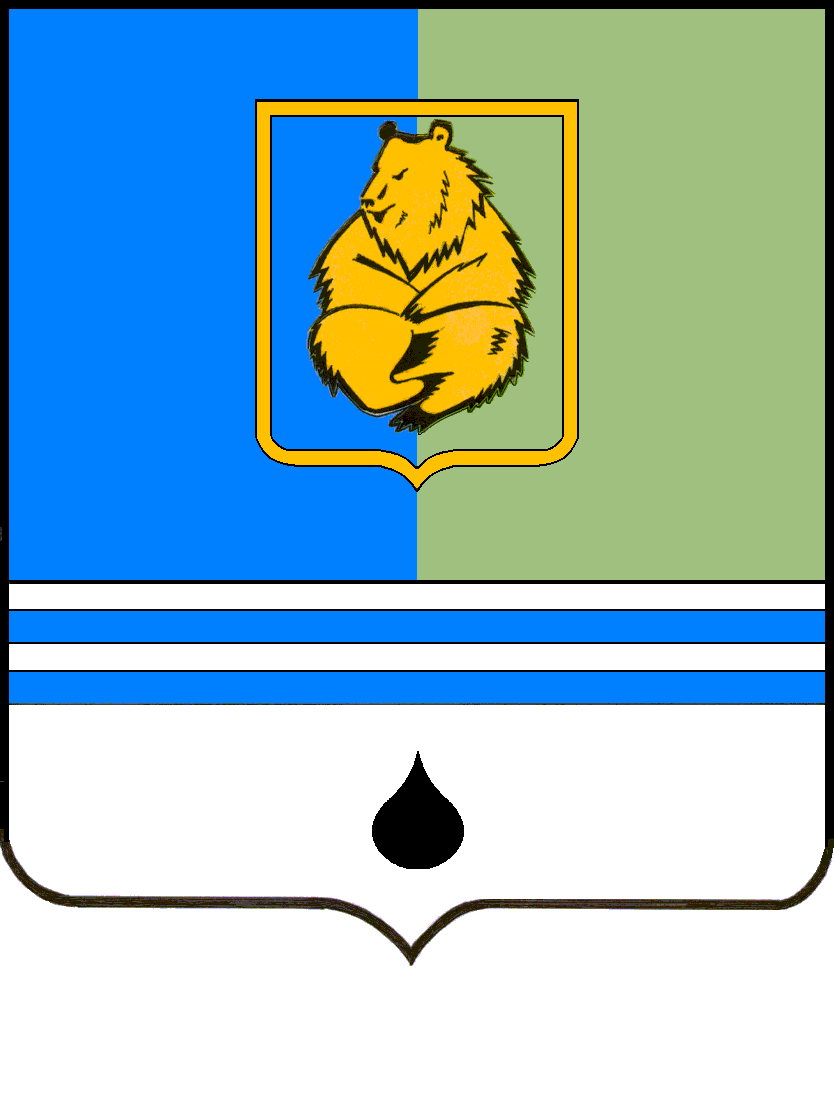 ПОСТАНОВЛЕНИЕАДМИНИСТРАЦИИ ГОРОДА КОГАЛЫМАХанты-Мансийского автономного округа - ЮгрыПОСТАНОВЛЕНИЕАДМИНИСТРАЦИИ ГОРОДА КОГАЛЫМАХанты-Мансийского автономного округа - ЮгрыПОСТАНОВЛЕНИЕАДМИНИСТРАЦИИ ГОРОДА КОГАЛЫМАХанты-Мансийского автономного округа - ЮгрыПОСТАНОВЛЕНИЕАДМИНИСТРАЦИИ ГОРОДА КОГАЛЫМАХанты-Мансийского автономного округа - Югрыот [Дата документа]от [Дата документа]№ [Номер документа]№ [Номер документа]